彰化縣110學年度福興國民中學校長及教師公開授課活動表格使用說明彰化縣110學年度福興國民中學校長及教師公開授課活動【十二年國教素養導向教學】教學活動設計單彰化縣110學年度福興國民中學校長及教師公開授課活動觀課紀錄表彰化縣110學年度福興國民中學校長及教師公開授課活動議課紀錄表單元名稱:U3 Uom Was Doing the Dishes at Half Past Twelve上課時間:     110年   10  月25   日，第  1   節任課班級:910授課老師:  魏麗香             老師觀課人員:  陳燕萍議課時間:   110  年 10    月 25    日，第   5  節使用說明：建議可於議課時，提供議課紀錄者使用。彰化縣110學年度福興國民中學校長及教師公開授課活動教師同儕學習活動照片日期：備註：一、請各位老師兩兩一組，互相備課、觀課、議課，並拍照存檔。二、教學者繳交
【附錄-2】教學活動設計單
【附錄-3】公開授課自評表
觀課者繳交
【附錄-4】公開授課觀課紀錄表（觀課者每人一份）
【附錄-5】議課紀錄表（一份）    【附錄-6】教師同儕學習活動照片（一份）三、授課完成後，請於一週內，繳交至教學組。領域/科目領域/科目 英文教學者教學者魏麗香實施年級實施年級9年級教學時間教學時間 1   節課   45     分鐘單元名稱單元名稱U3 The Soldier Was Saved by a DogU3 The Soldier Was Saved by a DogU3 The Soldier Was Saved by a DogU3 The Soldier Was Saved by a Dog學校願景學校願景福中課程以健康、學習、品格、創新、科技與國際等六個元素為課程主軸，以培養學生的未來競爭力。福中課程以健康、學習、品格、創新、科技與國際等六個元素為課程主軸，以培養學生的未來競爭力。福中課程以健康、學習、品格、創新、科技與國際等六個元素為課程主軸，以培養學生的未來競爭力。福中課程以健康、學習、品格、創新、科技與國際等六個元素為課程主軸，以培養學生的未來競爭力。學習重點學習表現1-Ⅳ-3 能聽懂基本或重要句型的句子。 1-Ⅳ-4 能聽懂日常生活對話的主要內容。2-Ⅳ-8 能以正確的發音、適切的重音及語調說出基本或重要句型的句子。 ◎ 2-Ⅳ-9 能進行簡易的角色扮演。2–IV–13能依主題或情境以簡易英語進行日常生活溝通。3-Ⅴ-10 能辨識故事的要素，如背景、人物、事件和結局。4-Ⅳ-5 能依提示寫出正確達意的簡單句子。核心素養A 自主行動 V  A1身心素質與自我精進 □ A2系統思考與解決問題 □ A3規劃執行與創新應變B 溝通互動 V  B1符號運用與溝通表達 □ B2科技資訊與媒體素養 □ B3藝術涵養與美感素養C 社會參與 □ C1道德實踐與公民意識 V  C2人際關係與團隊合作 □ C3多元文化與國際理解A 自主行動 V  A1身心素質與自我精進 □ A2系統思考與解決問題 □ A3規劃執行與創新應變B 溝通互動 V  B1符號運用與溝通表達 □ B2科技資訊與媒體素養 □ B3藝術涵養與美感素養C 社會參與 □ C1道德實踐與公民意識 V  C2人際關係與團隊合作 □ C3多元文化與國際理解學習重點學習內容Ac–IV–4國中階段所學字詞（能聽、讀、說、寫最基本的1,200 字詞）。Ad–IV–1國中階段所學的文法句型。B–IV–2國中階段所學字詞及句型的生活溝通。B–IV–6圖片描述。核心素養A 自主行動 V  A1身心素質與自我精進 □ A2系統思考與解決問題 □ A3規劃執行與創新應變B 溝通互動 V  B1符號運用與溝通表達 □ B2科技資訊與媒體素養 □ B3藝術涵養與美感素養C 社會參與 □ C1道德實踐與公民意識 V  C2人際關係與團隊合作 □ C3多元文化與國際理解A 自主行動 V  A1身心素質與自我精進 □ A2系統思考與解決問題 □ A3規劃執行與創新應變B 溝通互動 V  B1符號運用與溝通表達 □ B2科技資訊與媒體素養 □ B3藝術涵養與美感素養C 社會參與 □ C1道德實踐與公民意識 V  C2人際關係與團隊合作 □ C3多元文化與國際理解議題融入議題融入與他人溝通、尋求解決問題方法與他人溝通、尋求解決問題方法與他人溝通、尋求解決問題方法與他人溝通、尋求解決問題方法教材來源教材來源翰林教科書第冊課本翰林教科書第冊課本翰林教科書第冊課本翰林教科書第冊課本教學設備/資源教學設備/資源翰林教科書課本、電子書翰林教科書課本、電子書翰林教科書課本、電子書翰林教科書課本、電子書學習目標學習目標學生能熟悉過去進行式的句型與用法、並知道夢與生活中現實關聯學生能熟悉過去進行式的句型與用法、並知道夢與生活中現實關聯學生能熟悉過去進行式的句型與用法、並知道夢與生活中現實關聯學生能熟悉過去進行式的句型與用法、並知道夢與生活中現實關聯教學活動設計教學活動設計教學活動設計教學活動設計教學活動設計教學活動設計教學活動內容及實施方式教學活動內容及實施方式教學活動內容及實施方式時間備註備註授課教師：_____魏麗香__________   任教年級：___3_____  任教領域/科目：   英文  　 教學單元：  U3 教學節次：共　1　節， 本次教學為第　1　節觀察日期：__110__年_10__月_25___日   回饋人員：___陳燕萍_________________       授課教師：_____魏麗香__________   任教年級：___3_____  任教領域/科目：   英文  　 教學單元：  U3 教學節次：共　1　節， 本次教學為第　1　節觀察日期：__110__年_10__月_25___日   回饋人員：___陳燕萍_________________       授課教師：_____魏麗香__________   任教年級：___3_____  任教領域/科目：   英文  　 教學單元：  U3 教學節次：共　1　節， 本次教學為第　1　節觀察日期：__110__年_10__月_25___日   回饋人員：___陳燕萍_________________       授課教師：_____魏麗香__________   任教年級：___3_____  任教領域/科目：   英文  　 教學單元：  U3 教學節次：共　1　節， 本次教學為第　1　節觀察日期：__110__年_10__月_25___日   回饋人員：___陳燕萍_________________       授課教師：_____魏麗香__________   任教年級：___3_____  任教領域/科目：   英文  　 教學單元：  U3 教學節次：共　1　節， 本次教學為第　1　節觀察日期：__110__年_10__月_25___日   回饋人員：___陳燕萍_________________       授課教師：_____魏麗香__________   任教年級：___3_____  任教領域/科目：   英文  　 教學單元：  U3 教學節次：共　1　節， 本次教學為第　1　節觀察日期：__110__年_10__月_25___日   回饋人員：___陳燕萍_________________       指標與檢核重點事實摘要敘述(含教師教學行為、學生學習表現、師生互動與學生同儕互動之情形)評量（請勾選）評量（請勾選）評量（請勾選）指標與檢核重點事實摘要敘述(含教師教學行為、學生學習表現、師生互動與學生同儕互動之情形)優良滿意待成長A課程設計與教學A-2掌握教材內容，實施教學活動，促進學生學習。A-2掌握教材內容，實施教學活動，促進學生學習。vA課程設計與教學A-2-1有效連結學生的新舊知能或生活經驗，引發與維持學生學習動機。（請文字敘述，至少條列三項具體事實摘要）能帶領學生思索Negative ＆ Positive   thoughts教學目標清楚，有自編學習單能夠運用學習過的現在進行式，演變過去進行式的運用（請文字敘述，至少條列三項具體事實摘要）能帶領學生思索Negative ＆ Positive   thoughts教學目標清楚，有自編學習單能夠運用學習過的現在進行式，演變過去進行式的運用（請文字敘述，至少條列三項具體事實摘要）能帶領學生思索Negative ＆ Positive   thoughts教學目標清楚，有自編學習單能夠運用學習過的現在進行式，演變過去進行式的運用（請文字敘述，至少條列三項具體事實摘要）能帶領學生思索Negative ＆ Positive   thoughts教學目標清楚，有自編學習單能夠運用學習過的現在進行式，演變過去進行式的運用A課程設計與教學A-2-2 清晰呈現教材內容，協助學生習得重要概念、原則或技能。（請文字敘述，至少條列三項具體事實摘要）能帶領學生思索Negative ＆ Positive   thoughts教學目標清楚，有自編學習單能夠運用學習過的現在進行式，演變過去進行式的運用（請文字敘述，至少條列三項具體事實摘要）能帶領學生思索Negative ＆ Positive   thoughts教學目標清楚，有自編學習單能夠運用學習過的現在進行式，演變過去進行式的運用（請文字敘述，至少條列三項具體事實摘要）能帶領學生思索Negative ＆ Positive   thoughts教學目標清楚，有自編學習單能夠運用學習過的現在進行式，演變過去進行式的運用（請文字敘述，至少條列三項具體事實摘要）能帶領學生思索Negative ＆ Positive   thoughts教學目標清楚，有自編學習單能夠運用學習過的現在進行式，演變過去進行式的運用A課程設計與教學A-2-3 提供適當的練習或活動，以理解或熟練學習內容。（請文字敘述，至少條列三項具體事實摘要）能帶領學生思索Negative ＆ Positive   thoughts教學目標清楚，有自編學習單能夠運用學習過的現在進行式，演變過去進行式的運用（請文字敘述，至少條列三項具體事實摘要）能帶領學生思索Negative ＆ Positive   thoughts教學目標清楚，有自編學習單能夠運用學習過的現在進行式，演變過去進行式的運用（請文字敘述，至少條列三項具體事實摘要）能帶領學生思索Negative ＆ Positive   thoughts教學目標清楚，有自編學習單能夠運用學習過的現在進行式，演變過去進行式的運用（請文字敘述，至少條列三項具體事實摘要）能帶領學生思索Negative ＆ Positive   thoughts教學目標清楚，有自編學習單能夠運用學習過的現在進行式，演變過去進行式的運用A課程設計與教學A-2-4 完成每個學習活動後，適時歸納或總結學習重點。（請文字敘述，至少條列三項具體事實摘要）能帶領學生思索Negative ＆ Positive   thoughts教學目標清楚，有自編學習單能夠運用學習過的現在進行式，演變過去進行式的運用（請文字敘述，至少條列三項具體事實摘要）能帶領學生思索Negative ＆ Positive   thoughts教學目標清楚，有自編學習單能夠運用學習過的現在進行式，演變過去進行式的運用（請文字敘述，至少條列三項具體事實摘要）能帶領學生思索Negative ＆ Positive   thoughts教學目標清楚，有自編學習單能夠運用學習過的現在進行式，演變過去進行式的運用（請文字敘述，至少條列三項具體事實摘要）能帶領學生思索Negative ＆ Positive   thoughts教學目標清楚，有自編學習單能夠運用學習過的現在進行式，演變過去進行式的運用A課程設計與教學A-3運用適切教學策略與溝通技巧，幫助學生學習。A-3運用適切教學策略與溝通技巧，幫助學生學習。vA課程設計與教學A-3-1 運用適切的教學方法，引導學生思考、討論或實作。（請文字敘述，至少條列二項具體事實摘要）能力用口頭問答及學習單，引導學生思考能提醒句子基本結構能使用版書，請學生口與練習並式時走到分心學生提醒專注（請文字敘述，至少條列二項具體事實摘要）能力用口頭問答及學習單，引導學生思考能提醒句子基本結構能使用版書，請學生口與練習並式時走到分心學生提醒專注（請文字敘述，至少條列二項具體事實摘要）能力用口頭問答及學習單，引導學生思考能提醒句子基本結構能使用版書，請學生口與練習並式時走到分心學生提醒專注（請文字敘述，至少條列二項具體事實摘要）能力用口頭問答及學習單，引導學生思考能提醒句子基本結構能使用版書，請學生口與練習並式時走到分心學生提醒專注A課程設計與教學A-3-2 教學活動中融入學習策略的指導。（請文字敘述，至少條列二項具體事實摘要）能力用口頭問答及學習單，引導學生思考能提醒句子基本結構能使用版書，請學生口與練習並式時走到分心學生提醒專注（請文字敘述，至少條列二項具體事實摘要）能力用口頭問答及學習單，引導學生思考能提醒句子基本結構能使用版書，請學生口與練習並式時走到分心學生提醒專注（請文字敘述，至少條列二項具體事實摘要）能力用口頭問答及學習單，引導學生思考能提醒句子基本結構能使用版書，請學生口與練習並式時走到分心學生提醒專注（請文字敘述，至少條列二項具體事實摘要）能力用口頭問答及學習單，引導學生思考能提醒句子基本結構能使用版書，請學生口與練習並式時走到分心學生提醒專注A課程設計與教學A-3-3 運用口語、非口語、教室走動等溝通技巧，幫助學生學習。（請文字敘述，至少條列二項具體事實摘要）能力用口頭問答及學習單，引導學生思考能提醒句子基本結構能使用版書，請學生口與練習並式時走到分心學生提醒專注（請文字敘述，至少條列二項具體事實摘要）能力用口頭問答及學習單，引導學生思考能提醒句子基本結構能使用版書，請學生口與練習並式時走到分心學生提醒專注（請文字敘述，至少條列二項具體事實摘要）能力用口頭問答及學習單，引導學生思考能提醒句子基本結構能使用版書，請學生口與練習並式時走到分心學生提醒專注（請文字敘述，至少條列二項具體事實摘要）能力用口頭問答及學習單，引導學生思考能提醒句子基本結構能使用版書，請學生口與練習並式時走到分心學生提醒專注A課程設計與教學A-4運用多元評量方式評估學生能力，提供學習回饋並調整教學。A-4運用多元評量方式評估學生能力，提供學習回饋並調整教學。vA課程設計與教學A-4-1運用多元評量方式，評估學生學習成效。（請文字敘述，至少條列三項具體事實摘要）1.能透過學習單的練習，並做修正能立即做口頭練習3.能依據學生學習狀況，適時給予程度較弱的學生提示（請文字敘述，至少條列三項具體事實摘要）1.能透過學習單的練習，並做修正能立即做口頭練習3.能依據學生學習狀況，適時給予程度較弱的學生提示（請文字敘述，至少條列三項具體事實摘要）1.能透過學習單的練習，並做修正能立即做口頭練習3.能依據學生學習狀況，適時給予程度較弱的學生提示（請文字敘述，至少條列三項具體事實摘要）1.能透過學習單的練習，並做修正能立即做口頭練習3.能依據學生學習狀況，適時給予程度較弱的學生提示A課程設計與教學A-4-2 分析評量結果，適時提供學生適切的學習回饋。（請文字敘述，至少條列三項具體事實摘要）1.能透過學習單的練習，並做修正能立即做口頭練習3.能依據學生學習狀況，適時給予程度較弱的學生提示（請文字敘述，至少條列三項具體事實摘要）1.能透過學習單的練習，並做修正能立即做口頭練習3.能依據學生學習狀況，適時給予程度較弱的學生提示（請文字敘述，至少條列三項具體事實摘要）1.能透過學習單的練習，並做修正能立即做口頭練習3.能依據學生學習狀況，適時給予程度較弱的學生提示（請文字敘述，至少條列三項具體事實摘要）1.能透過學習單的練習，並做修正能立即做口頭練習3.能依據學生學習狀況，適時給予程度較弱的學生提示A課程設計與教學A-4-3根據評量結果，調整教學。（請文字敘述，至少條列三項具體事實摘要）1.能透過學習單的練習，並做修正能立即做口頭練習3.能依據學生學習狀況，適時給予程度較弱的學生提示（請文字敘述，至少條列三項具體事實摘要）1.能透過學習單的練習，並做修正能立即做口頭練習3.能依據學生學習狀況，適時給予程度較弱的學生提示（請文字敘述，至少條列三項具體事實摘要）1.能透過學習單的練習，並做修正能立即做口頭練習3.能依據學生學習狀況，適時給予程度較弱的學生提示（請文字敘述，至少條列三項具體事實摘要）1.能透過學習單的練習，並做修正能立即做口頭練習3.能依據學生學習狀況，適時給予程度較弱的學生提示A課程設計與教學A-4-4 運用評量結果，規劃實施充實或補強性課程。(選用)（請文字敘述，至少條列三項具體事實摘要）1.能透過學習單的練習，並做修正能立即做口頭練習3.能依據學生學習狀況，適時給予程度較弱的學生提示（請文字敘述，至少條列三項具體事實摘要）1.能透過學習單的練習，並做修正能立即做口頭練習3.能依據學生學習狀況，適時給予程度較弱的學生提示（請文字敘述，至少條列三項具體事實摘要）1.能透過學習單的練習，並做修正能立即做口頭練習3.能依據學生學習狀況，適時給予程度較弱的學生提示（請文字敘述，至少條列三項具體事實摘要）1.能透過學習單的練習，並做修正能立即做口頭練習3.能依據學生學習狀況，適時給予程度較弱的學生提示層面指標與檢核重點教師表現事實摘要敘述評量（請勾選）評量（請勾選）評量（請勾選）層面指標與檢核重點教師表現事實摘要敘述優良滿意待成長B班級經營與輔導B-1建立課堂規範，並適切回應學生的行為表現。B-1建立課堂規範，並適切回應學生的行為表現。vB班級經營與輔導B-1-1 建立有助於學生學習的課堂規範。（請文字敘述，至少條列一項具體事實摘要）1.能關注每位學生學習行為表現，適當引導及給予回饋（請文字敘述，至少條列一項具體事實摘要）1.能關注每位學生學習行為表現，適當引導及給予回饋（請文字敘述，至少條列一項具體事實摘要）1.能關注每位學生學習行為表現，適當引導及給予回饋（請文字敘述，至少條列一項具體事實摘要）1.能關注每位學生學習行為表現，適當引導及給予回饋B班級經營與輔導B-1-2 適切引導或回應學生的行為表現。（請文字敘述，至少條列一項具體事實摘要）1.能關注每位學生學習行為表現，適當引導及給予回饋（請文字敘述，至少條列一項具體事實摘要）1.能關注每位學生學習行為表現，適當引導及給予回饋（請文字敘述，至少條列一項具體事實摘要）1.能關注每位學生學習行為表現，適當引導及給予回饋（請文字敘述，至少條列一項具體事實摘要）1.能關注每位學生學習行為表現，適當引導及給予回饋B班級經營與輔導B-2安排學習情境，促進師生互動。B-2安排學習情境，促進師生互動。vB班級經營與輔導B-2-1 安排適切的教學環境與設施，促進師生互動與學生學習。（請文字敘述，至少條列一項具體事實摘要）建立獎勵制度，引發學生學習動機（請文字敘述，至少條列一項具體事實摘要）建立獎勵制度，引發學生學習動機（請文字敘述，至少條列一項具體事實摘要）建立獎勵制度，引發學生學習動機（請文字敘述，至少條列一項具體事實摘要）建立獎勵制度，引發學生學習動機B班級經營與輔導B-2-2 營造溫暖的學習氣氛，促進師生之間的合作關係。（請文字敘述，至少條列一項具體事實摘要）建立獎勵制度，引發學生學習動機（請文字敘述，至少條列一項具體事實摘要）建立獎勵制度，引發學生學習動機（請文字敘述，至少條列一項具體事實摘要）建立獎勵制度，引發學生學習動機（請文字敘述，至少條列一項具體事實摘要）建立獎勵制度，引發學生學習動機教學者自我回饋優點方面運用簡單英文句子可改進之處 進度有點快所遭遇之困境學生個別差異仍大，對學習落後者仍須做課後補教教學觀課人員回饋一、教學者優點能根據學生學習狀況，將課程簡化，讓學生容易吸收與了解能適時走到學生旁邊做個別指導，並立即回饋二、學生學習狀況說明及待釐清問題(可包含回應教學者說課時所欲被觀察之重點)學生對過去進行式與過去式仍有點不熟悉三、在觀課過程中的收穫      部分學生專注力沒法太久，需要及時拉回分心學生注意四、針對教學者所遭遇困境之回應嘗試程度優良者幫助學習落後的同儕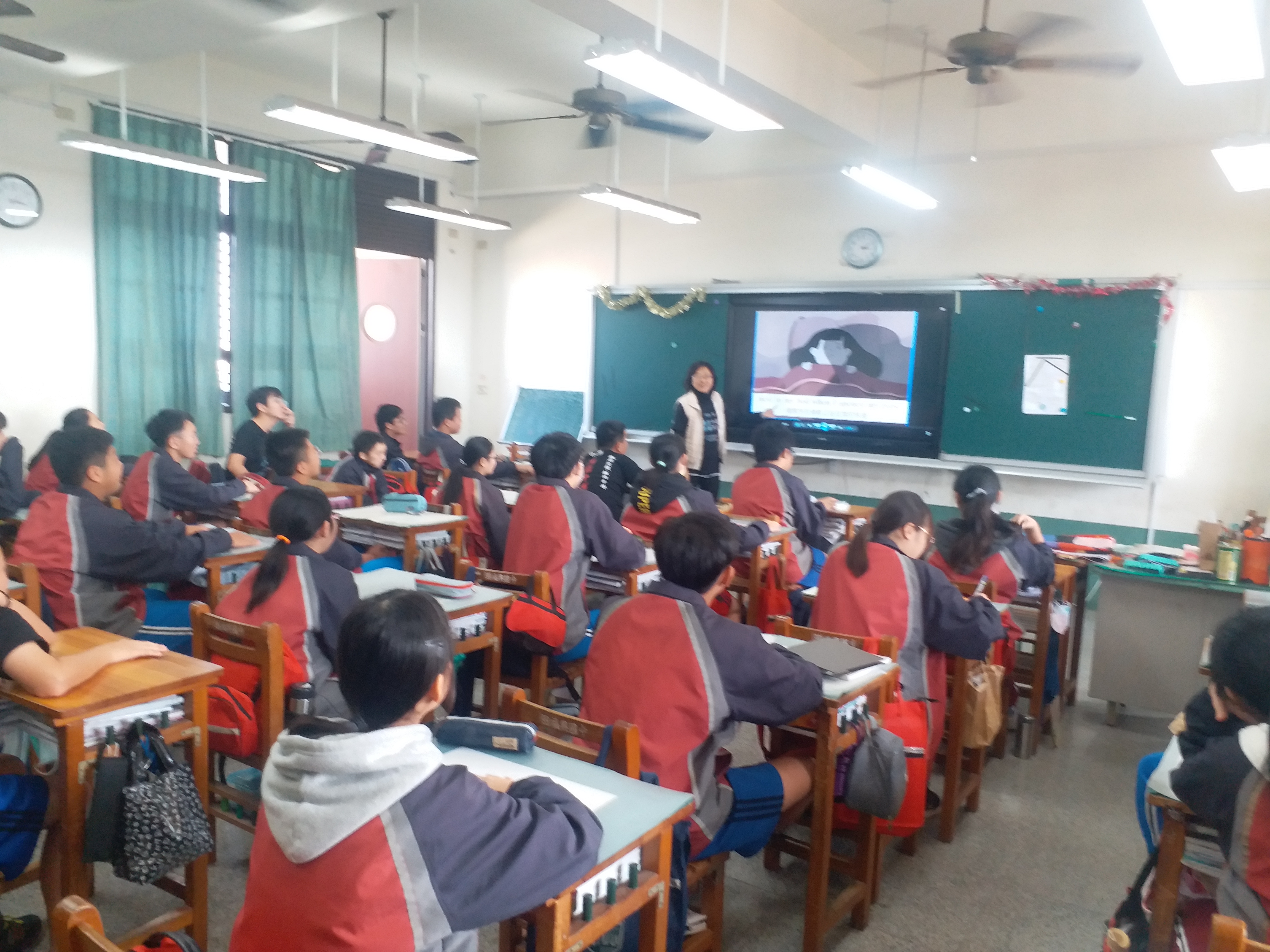 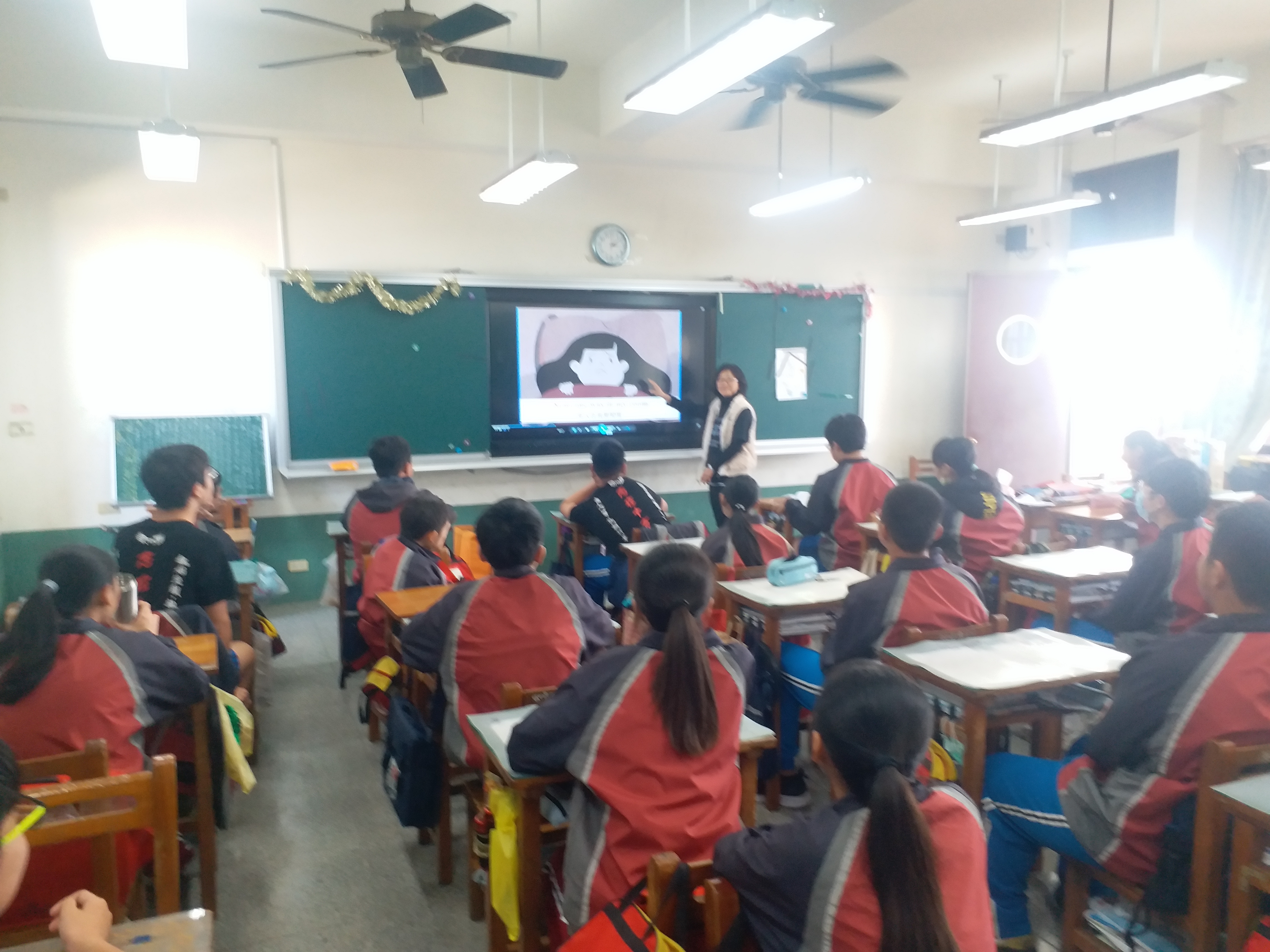 說明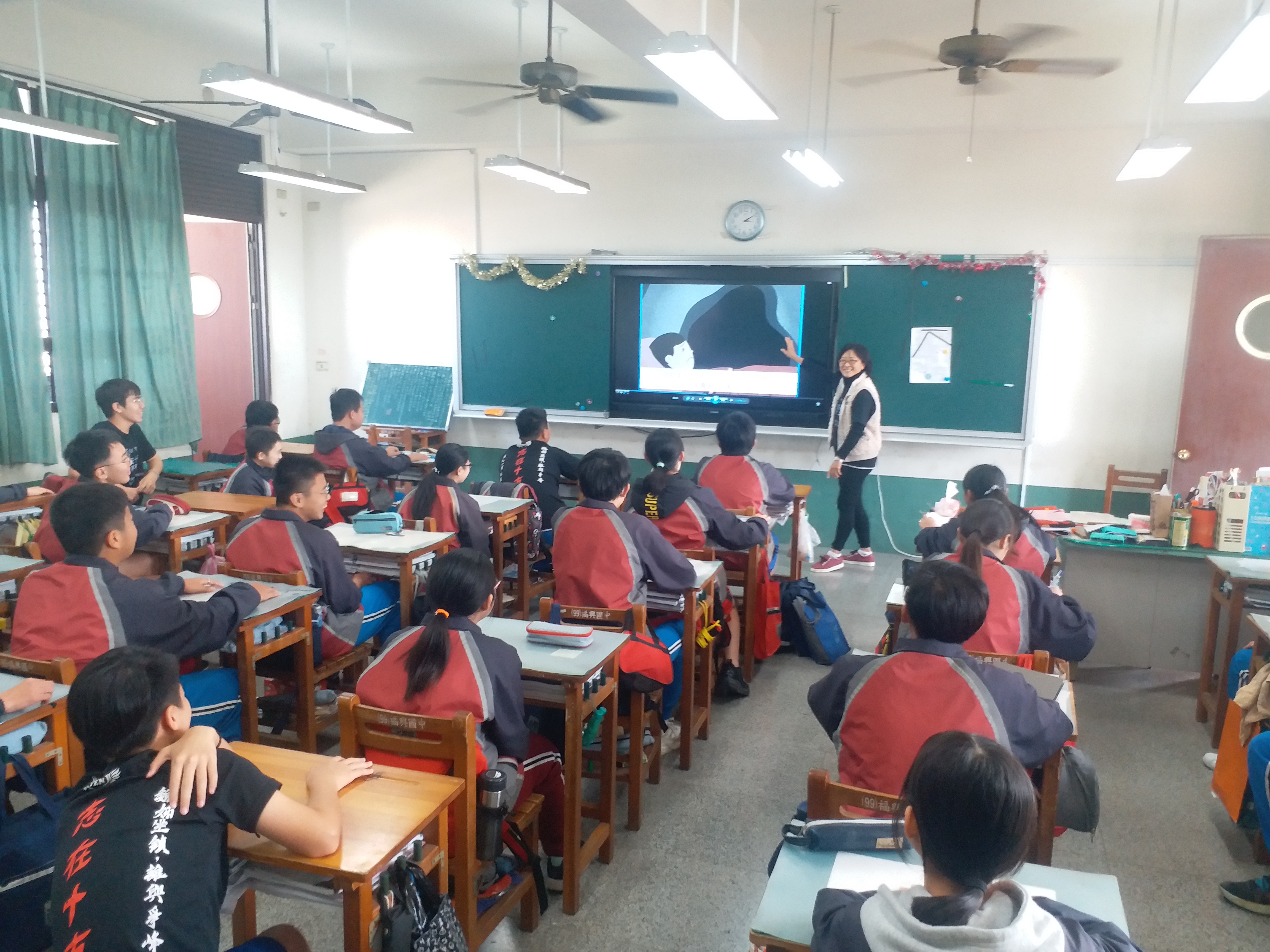 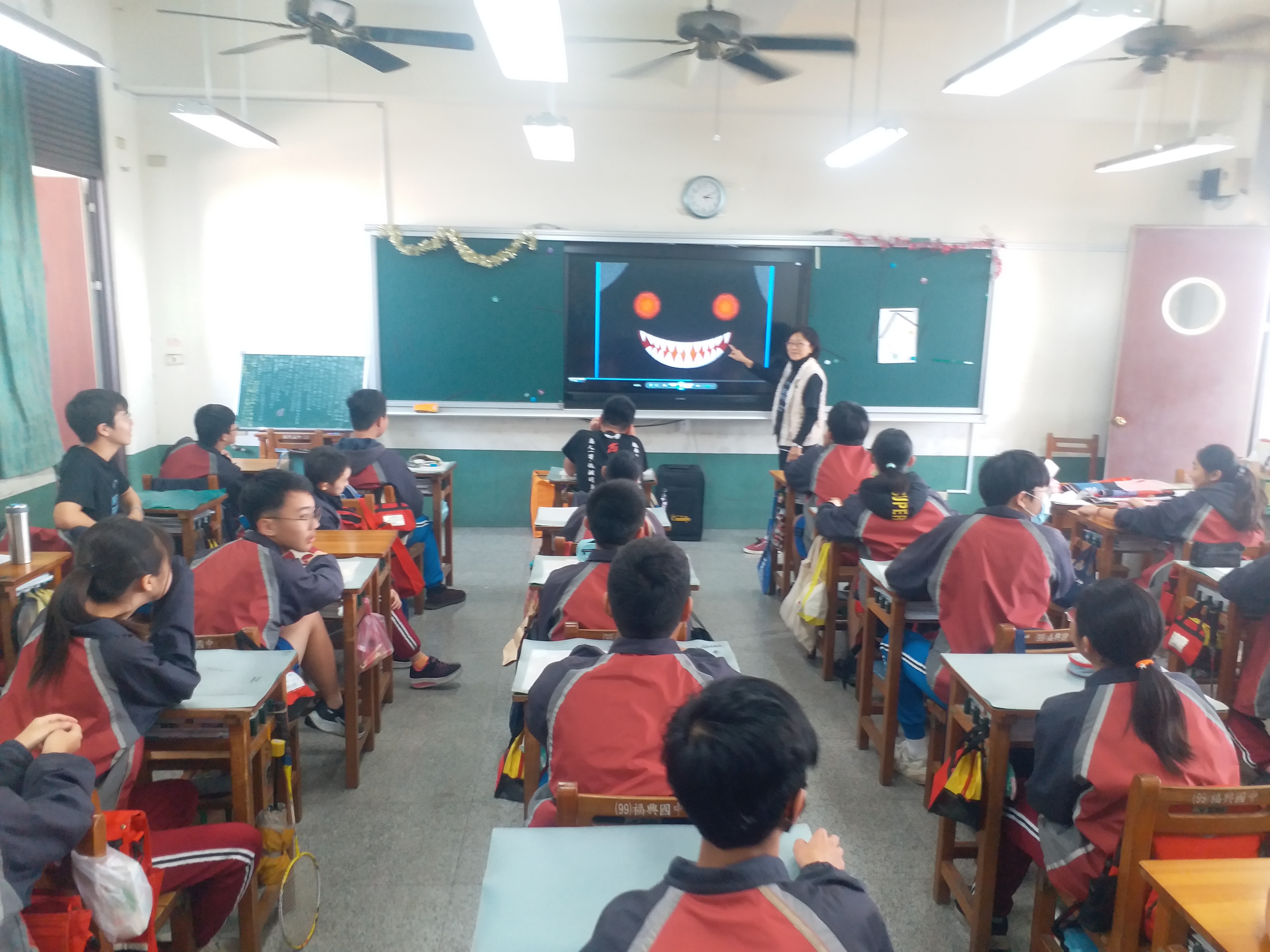 